Training Time Table- Integrated Inter-Cluster Training Package for Nutrition OutcomesLocation, Date 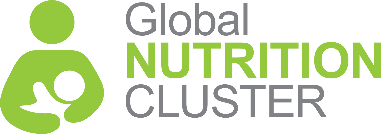 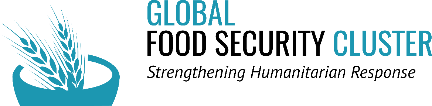 TimeDay 1- Foundational ConceptsDay 2 - Integrated ProgrammingDay 3 – Action PlanningDay 4 – Sector Specific (to be developed)8:30-10:001.1 Welcome and Introductions2.1 Course Recap2.2 Integrated Programming - Food Security 3.1 Course Recap3.2 Integrated Programming - Protection 4.1 Course Recap4.2. Integrated Programming - Education10:00-10:15BreakBreakBreakBreak10:15-12:151.2 Introduction to Basic Nutrition Concepts  2.2 Integrated Programming - Food Security continued2.3 Integrated Programming - WASH3.3 Integrated Action Plan Development12:15-1:15LunchLunchLunchLunch1:15-3:151.3 Integrated Programming- Definitions and Decisions1.4 Integrated Programming- Nutrition Sensitive and Specific Interventions 2.3 Integrated Programming – WASH continued3.4 Integrated Action Plan Development- Continued3:15-3:30BreakBreakBreakBreak3:30-4:451.4 Integrated Programming continued2.4 Integrated Programming - Health3.4 Integrated Action Plans Presentations4:45-5:001.5 Course Review2.5 Course Review3.5 Course End and Evaluations OR 3.5 Course Review4.5 Course End and Evaluations